Додаток 1до рішення  Боярської  міської ради  від 16.02. 2017 № 26/775ЗВІТпро реалізацію у 2016 році Положення про здійснення закупівель структурними підрозділами виконавчого комітету Боярської міської ради, комунальними підприємствами територіальної громади міста Боярка та іншими одержувачами, розпорядниками коштів бюджету міста Боярка та коштів комунальних підприємств у системі електронних державних закупівель ProZorroРішенням сесії Боярської міської ради від 16.02.2016 року за №5/131 затверджено Положення про здійснення закупівель структурними підрозділами виконавчого комітету Боярської міської ради, комунальними підприємствами територіальної громади міста Боярка та іншими одержувачами, розпорядниками коштів бюджету міста Боярка та коштів комунальних підприємств у системі електронних державних закупівель ProZorro (далі – Положення). Розпорядженням міського голови від 10.03.2016 №02-14/37-1, відповідно до розпорядження Кабінету Міністрів України від 20.05.2015  № 501-р «Про реалізацію пілотного проекту щодо впровадження процедури електронних закупівель товарів», враховуючи лист Міністерства економічного розвитку і торгівлі України від 13.08.2015 № 3302-05/26761-06 «Щодо інформування стосовно пілотного проекту щодо впровадження процедури електронних закупівель товарів, розпорядження Боярського міського голови від 20.01.2016 року за № 02-14/4 «Про забезпечення прозорості та відкритості при здійсненні державних закупівель», створено кваліфікаційну комісію у складі  3-х осіб по роботі у системі електронних державних закупівель ProZorro (зі змінами від 12.05.2016 року за №02-14/98-1, від 30.09.2016 року за            № 02-14/262, від 13.12.2016 року за №02-14/357).Виконавчим комітетом Боярської міської ради розпочато здійснення закупівлі через систему електронних державних закупівель ProZorro з 01 березня 2016 року.Також, відповідно до Закону України «Про публічні закупівлі» рішенням виконавчого комітету Боярської ради від 11.08.2016 №46/1 затверджено Положення про тендерний комітет та склад тендерного комітету у кількості 5-ти осіб (зі змінами від 13.10.2016 №57/4, від 08.12.2016 №69/1).Слід зазначити, що ст. 2 Закону України «Про публічні закупівлі» визначено, що дія зазначеного Закону поширюється на:- замовників, за умови, що вартість предмета закупівлі товару (товарів), послуги (послуг) дорівнює або перевищує 200 тисяч гривень, а робіт - 1,5 мільйона гривень;- замовників, які здійснюють діяльність у окремих сферах господарювання, за умови, що вартість предмета закупівлі товару (товарів), послуги (послуг) дорівнює або перевищує 1 мільйон гривень, а робіт – 5 мільйонів гривень.Під час здійснення закупівлі товарів, робіт і послуг, вартість яких є меншою за вартість, що встановлена в абзацах другому і третьому цієї частини, замовники повинні дотримуватися принципів здійснення публічних закупівель, установлених цим Законом, та можуть використовувати електронну систему закупівель з метою відбору постачальника товару (товарів), надавача послуги (послуг) та виконавця робіт для укладення договору.У разі здійснення закупівель товарів, робіт і послуг без використання електронної системи закупівель, за умови, що вартість предмета закупівлі дорівнює або перевищує 50 тисяч гривень та є меншою за вартість, що встановлена в абзацах другому і третьому цієї частини, замовники обов'язково оприлюднюють звіт про укладені договори в системі електронних закупівель відповідно до статті 10 цього Закону.Разом з тим, п.п. 2.1. п. 2 Положення, затвердженого рішенням сесії Боярської міської ради від 16.02.2016 №5/131 визначено, що це положення застосовується для всіх закупівель товарів виконавчими органами, комунальними закладами, установами та підприємствами Боярської міської ради, які вони здійснюють за кошти міського бюджету м. Боярка та/або за кошти комунальних підприємств, за умови, що вартість закупівлі становить від 3 тис. грн. та не перевищує меж, встановлених ч. 1 ст. 2 Закону України «Про здійснення державних закупівель» та/або ч. З ст. 2 Закону України «Про особливості здійснення закупівель в окремих сферах господарської діяльності», крім закупівель за кошти субвенцій з бюджетів вищих рівнів (за виключенням субвенції з районного бюджету на утримання дошкільних навчальних закладів міста).Слід зазначити, що рішенням сесії Боярської міської ради від 19.05.2016 року за №10/346 було внесено доповнення до рішення від 16.02.2016 року за №5/131 (зі змінами), а саме:п.п. 2.6.1 передбачено, що з метою прискорення закупівель в окремих випадках дозволяється закупівля товарів без проведення процедур комунальними підприємствами територіальної громади міста Боярка запасних частин, які є нагально необхідними для ліквідування аварійних ситуацій, запасних частин та послуг, що необхідні для ремонту транспорту та техніки, яка знаходиться на балансі цих підприємств, із обов’язковим додержанням вимог визначених у п. 4.13. цього Положення за умови, що вартість закупівлі становить до 50 тис. грн.;п.п. 2.6.2 Положення передбачено, що структурними підрозділами виконавчого комітету Боярської міської ради, комунальними підприємствами територіальної громади міста Боярка та іншими одержувачами та розпорядниками коштів бюджету міста Боярка та коштів комунальних підприємств у випадку проведення закупівель із додержання процедур визначених цим Положенням більш ніж 2-х (двох) разів підряд та визнаних такими, що не відбулись у зв’язку з відсутністю пропозицій та із обов’язковим додержанням вимог визначених у п. 4.13. цього Положення.;п. 4.13 передбачено, що у випадку застосування п.п. 2.6.1, 2.6.2 цього Положення, кожна така закупівля повинна обов’язково супроводжуватись особистим погодженням міського голови у письмовому вигляді за відповідною процедурою. Вищезазначені погодження повинні в обов’язковому порядку бути оприлюдненні на веб-сайті Боярської міської ради не пізніше 5 (п’яти) робочих днів з дня їх підписання та містити наступну інформацію: назву структурного підрозділу виконавчого комітету Боярської міської ради та/або комунального підприємства територіальної громади міста Боярка та/або іншого одержувача та розпорядника коштів бюджету міста Боярка та коштів комунальних підприємств, підставу для здійснення закупівлі із застосуванням пп. 2.6.1 та/або 2.6.2 цього Положення, назву контрагента у якого було придбано товар, перелік таких товарів (товару) та ціна цих товарів (товару) за одиницю із зазначенням їх кількості.Таким чином, відповідно п. 4.13 Положення, за особистим погодженням міського голови, протягом 2016 року комунальними підприємствами закуплено товарів на загальну суму 334 534,50  грн., в тому числі:КП «БГВУЖКГ»- автозапчастини на суму 49 339,48 грн.; - бордюри на суму 12 240,00 грн.; - річковий пісок на суму 49 950 грн.; - автошини на суму 8 000,00 грн.; - теплообмінник на суму  9 200,04 грн.;- радіатор на суму  5 394,60 грн.; - акумулятор на суму 10 400,00 грн.;  - вал карданний  на суму 5 161,02 грн.; - шини на суму 11 640,00 грн.; - стабілізатор напруги на суму  21 655,00 грн.Загальна сума закупівель склала - 182 980,14 грн.КП «Боярка-Водоканал» - вентилятори 3шт. на загальну суму 16 935,00  грн.;  - кільця залізобетонні 4 шт. на загальну суму 4 028,00 грн.;- шини та камери на загальну суму 37 400,16 грн.;- програма 1С: Підприємство на 15 роб. місць на загальну суму 31 680,00 грн.;- автошини 4 шт. на загальну суму 20 400,00 грн.Загальна сума закупівель склала - 110 443,16 грн.ДНЗ- ДНЗ «Спадкоємець» придбання персонального комп’ютера на загальну суму 13 000,00 грн.; -  ДНЗ «Казка» придбання насосу системи теплопостачання на суму 
28 111,20 грн.  Загальна сума закупівель склала - 41 111,20 грн.Таким чином, узагальнивши набутий досвід закупівель та  враховуючи те, що Закон України «Про здійснення державних закупівель», Закон України «Про особливості здійснення закупівель в окремих сферах господарської діяльності», розпорядження Кабінету Міністрів України від 20.05.2015  №501-р «Про реалізацію пілотного проекту щодо впровадження процедури електронних закупівель товарів» втратили чинність, а також враховуючи численні клопотання комунальних підприємств, пропонується:- Положення про здійснення закупівель структурними підрозділами виконавчого комітету Боярської міської ради, комунальними підприємствами територіальної громади міста Боярка та іншими одержувачами, розпорядниками коштів бюджету міста Боярка та коштів комунальних підприємств у системі електронних державних закупівель ProZorro викласти в новій редакції відповідно до вимог Закону України «Про публічні закупівлі»;- вартість закупівель з 3 тис. грн. збільшити  до  50 тис. грн. з обов’язковим оприлюдненням звіту про укладені договори в системі електронних закупівель. Начальник відділу фінансів, економічного розвитку та торгівлі                                                                                                   Н.І. Мусієнко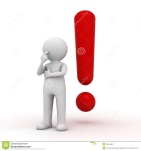 За результатами звітного періоду оголошена сума закупівель склала 852 088,50 грн., сума аукціону склала 779 088,90 грн. Таким чином, сума зекономлених коштів склала 72 999,60 грн. (див. таблиці 1, 2)Таблиця 1ОБЛІК ЗАКУПІВЕЛЬ ЧЕРЕЗ СИСТЕМУ ЕЛЕТРОННИХ ТОРГІВ "PROZORRO"Таблиця 1ОБЛІК ЗАКУПІВЕЛЬ ЧЕРЕЗ СИСТЕМУ ЕЛЕТРОННИХ ТОРГІВ "PROZORRO"Таблиця 1ОБЛІК ЗАКУПІВЕЛЬ ЧЕРЕЗ СИСТЕМУ ЕЛЕТРОННИХ ТОРГІВ "PROZORRO"Таблиця 1ОБЛІК ЗАКУПІВЕЛЬ ЧЕРЕЗ СИСТЕМУ ЕЛЕТРОННИХ ТОРГІВ "PROZORRO"Таблиця 1ОБЛІК ЗАКУПІВЕЛЬ ЧЕРЕЗ СИСТЕМУ ЕЛЕТРОННИХ ТОРГІВ "PROZORRO"Таблиця 1ОБЛІК ЗАКУПІВЕЛЬ ЧЕРЕЗ СИСТЕМУ ЕЛЕТРОННИХ ТОРГІВ "PROZORRO"Таблиця 1ОБЛІК ЗАКУПІВЕЛЬ ЧЕРЕЗ СИСТЕМУ ЕЛЕТРОННИХ ТОРГІВ "PROZORRO"Таблиця 1ОБЛІК ЗАКУПІВЕЛЬ ЧЕРЕЗ СИСТЕМУ ЕЛЕТРОННИХ ТОРГІВ "PROZORRO"Таблиця 1ОБЛІК ЗАКУПІВЕЛЬ ЧЕРЕЗ СИСТЕМУ ЕЛЕТРОННИХ ТОРГІВ "PROZORRO"Таблиця 1ОБЛІК ЗАКУПІВЕЛЬ ЧЕРЕЗ СИСТЕМУ ЕЛЕТРОННИХ ТОРГІВ "PROZORRO"Таблиця 1ОБЛІК ЗАКУПІВЕЛЬ ЧЕРЕЗ СИСТЕМУ ЕЛЕТРОННИХ ТОРГІВ "PROZORRO"Таблиця 1ОБЛІК ЗАКУПІВЕЛЬ ЧЕРЕЗ СИСТЕМУ ЕЛЕТРОННИХ ТОРГІВ "PROZORRO"за період з 01.03.2016 по 01.09.2016 рокуза період з 01.03.2016 по 01.09.2016 рокуза період з 01.03.2016 по 01.09.2016 рокуза період з 01.03.2016 по 01.09.2016 рокуза період з 01.03.2016 по 01.09.2016 рокуза період з 01.03.2016 по 01.09.2016 рокуза період з 01.03.2016 по 01.09.2016 рокуза період з 01.03.2016 по 01.09.2016 рокуза період з 01.03.2016 по 01.09.2016 рокуза період з 01.03.2016 по 01.09.2016 рокуза період з 01.03.2016 по 01.09.2016 рокуза період з 01.03.2016 по 01.09.2016 року№ п/пНазва організаціїНазва товарів чи послугКількістьДата оголошення торгівДата завершення торгівОголошена сума закупівел  (грн.)Сума аукціонуСума зекономлених коштів (тис.грнДоговір номер та датаПримітка1ТОВ"ОТ"Папір для друку120пач.14.03.201621.03.201610000,007920,482079,52Договір від 23.03.162Олійник Наталія Станіславівна, ФО-ПКомп'ютер3шт.17.03.201624.03.201622500,0020425,002075№28 від 28.03.163Олійник Наталія Станіславівна, ФО-ППерсональний комп'ютер1шт.17.03.201625.03.201614000,0012320,001680№30 від 28.03.164Печений Володимир Борисович, ФО-ПСтільці офісні10шт.15.03.201621.03.20163000,002350,00650№27 від 28.03.165ПП "Олівія-В"Письмові столи4шт.15.03.201621.03.20163200,002000,001200№32 від 04.04.166Олійник Наталія Станіславівна, ФО-ППерсональні комп'ютери(ноутбуки)2шт.17.03.201624.03.201615000,0014750,00250№ 29 від 04.04.167ПП "Олівія-В"Шафи офісні3 шт.15.03.201621.03.20163300,003200,00100№ 33 від 04.04.168Олійник Наталія Станіславівна, ФО-ПКопіювально-розмножувальне приладдя1 шт.25.03.201606.04.201611000,0010500,00500№ 38 від 11.04.169Український папір,ТОВОфісне приладдя22.03.201606.04.201635758,9923619,0012139,99№ 42 від 21.04.1610Джома Україна,ТОВформа спортивна24.03.201607.04.201617136,0017136,000№ 44 від 21.04.1611Олійник Наталія Станіславівна, ФО-ПМонітори4 шт.08.04.201622.04.201610400,008756,001644№ 42 від 23.04.16123456789101112Зуб Андрій ОлексійовичКомп'ютер (системний блок)1 шт.07.04.201626.04.20167500,006149,001351№47 від 28.04.1613Гаріст Олег Володимирович,ФО-ППодарунки та винагороди11.04.201627.04.20168733,406898,001835,4№ 346 від 29.04.1614Гаріст Олег Володимирович,ФО-ПВироби з недорогоцінних металів234 шт.07.04.201627.04.20164914,004563,00351№ 345 від 29.04.1615Гаріст Олег Володимирович,ФО-ПТовари спортивні11.04.201627.04.201619620,0018560,001060№ 343 від 11.05.1616Епіцентр К, ТОВТелевізори2 шт.22.04.201604.05.201614000,0013282,00718№ 355 від 11.05.1617Інтегратор ТОВМультимедійний проектор25.04.201604.05.201619000,0016499,002501№ 59 від 24.05.1618Ворлдвайд Мануфакчурінг І.Д.Принтер24.05.201630.05.20166700,005319,001381№ 73 від 08.06.1619Скрипченко Іван Володимирович,ФО-ПТовари спортивні30.05.201608.06.201617030,0015880,001150№ 63 від 10.06.1620Український папір,ТОВПапір для друку09.06.201617.06.20168000,006300,001700№ 50 від 04.07.1621Девіком ТОВПланшетні комп'ютери36 шт.26.07.201604.08.201668108,1167500,00608,11№ 80 від 08.08.1622Канівець Євгеній Васильович ФО-ПСпортивний одяг26 наборів10.08.201619.08.201611700,0011700,000№ 83 від 01.09.1623Кучеренко О.П. ФО-ПСпортивний одяг3комплекта16.08.201622.08.201612000,0011900,00100№ 85 від 01.09.1624Мороз Катерина Юріївна ФО-ПСпортивні товари9шт.11.08.201618.08.201614940,0013199,001741№ 86 від 05.09.16            ВСЬОГО:            ВСЬОГО:            ВСЬОГО:            ВСЬОГО:            ВСЬОГО:            ВСЬОГО:357540,5320725,4836815,02Таблиця 2ОБЛІК ЗАКУПІВЕЛЬ ЧЕРЕЗ СИСТЕМУ ЕЛЕТРОННИХ ТОРГІВ "PROZORRO"Таблиця 2ОБЛІК ЗАКУПІВЕЛЬ ЧЕРЕЗ СИСТЕМУ ЕЛЕТРОННИХ ТОРГІВ "PROZORRO"Таблиця 2ОБЛІК ЗАКУПІВЕЛЬ ЧЕРЕЗ СИСТЕМУ ЕЛЕТРОННИХ ТОРГІВ "PROZORRO"Таблиця 2ОБЛІК ЗАКУПІВЕЛЬ ЧЕРЕЗ СИСТЕМУ ЕЛЕТРОННИХ ТОРГІВ "PROZORRO"Таблиця 2ОБЛІК ЗАКУПІВЕЛЬ ЧЕРЕЗ СИСТЕМУ ЕЛЕТРОННИХ ТОРГІВ "PROZORRO"Таблиця 2ОБЛІК ЗАКУПІВЕЛЬ ЧЕРЕЗ СИСТЕМУ ЕЛЕТРОННИХ ТОРГІВ "PROZORRO"Таблиця 2ОБЛІК ЗАКУПІВЕЛЬ ЧЕРЕЗ СИСТЕМУ ЕЛЕТРОННИХ ТОРГІВ "PROZORRO"Таблиця 2ОБЛІК ЗАКУПІВЕЛЬ ЧЕРЕЗ СИСТЕМУ ЕЛЕТРОННИХ ТОРГІВ "PROZORRO"Таблиця 2ОБЛІК ЗАКУПІВЕЛЬ ЧЕРЕЗ СИСТЕМУ ЕЛЕТРОННИХ ТОРГІВ "PROZORRO"Таблиця 2ОБЛІК ЗАКУПІВЕЛЬ ЧЕРЕЗ СИСТЕМУ ЕЛЕТРОННИХ ТОРГІВ "PROZORRO"Таблиця 2ОБЛІК ЗАКУПІВЕЛЬ ЧЕРЕЗ СИСТЕМУ ЕЛЕТРОННИХ ТОРГІВ "PROZORRO"за період з 01.09.2016 по 20.12.2016 рокуза період з 01.09.2016 по 20.12.2016 рокуза період з 01.09.2016 по 20.12.2016 рокуза період з 01.09.2016 по 20.12.2016 рокуза період з 01.09.2016 по 20.12.2016 рокуза період з 01.09.2016 по 20.12.2016 рокуза період з 01.09.2016 по 20.12.2016 рокуза період з 01.09.2016 по 20.12.2016 рокуза період з 01.09.2016 по 20.12.2016 рокуза період з 01.09.2016 по 20.12.2016 рокуза період з 01.09.2016 по 20.12.2016 року№ п/пНазва організаціїНазва товарів чи послуг КількістьДата оголошення торгів Дата завершення торгів Оголошена сума закупівелСума аукціонуСума зекономлених коштів Договір номер та датаВидаткова накладна номер та дата1Комел ТОВПерсональний компьютер615.09.201621.09.201644520399964524№104 від 13.10.162Рікас-Варта НВП ТОВВідеокамера мережева3022.09.201630.09.201699900928537047№114 від 15.11.163Небесна Віра Степанівна ФО-ПМедалі з комплектуючими150медалі 200грамоти30.09.201606.10.2016575028002950№102 від 10.10.164Євро-Моторс Україна ТОВПапір для друку10030.09.201605.10.20161000072492751№103 від 10.10.165Сандицький Артем Олександрович ФО-ПЗвукове обладнаннязгідно специфікації05.10.201613.10.20161905781905780№105 від 03.11.16 №106 від 03.11.166Небесна Віра Степанівна ФО-ПМедалі з комплектуючимизгідно специфікації31.10.201604.11.2016995074712479№119 від 23.11.167Топенерджі ТОВЕнергозберігаючі лампизгідно специфікації15.11.201618.11.20161500074057595№120 від 25.11.168Сандицький Артем Олександрович ФО-ПМікрофонна радіосистема114.11.201617.11.2016685068500№124 від 01.12.169ТОВ "ВКФ «Електронтехсервіс ЛТД»Шини зимові для легкових автомобілів.згідно специфікації14.11.201618.11.20161700016860140№122 від 28.11.16123456789101110Олешко І.В. ФОПСпортивна форма боксерів (майка+шорти+боксерські рукавиці)згідно специфікації15.11.201618.11.20161000088001200№129 від 02.12.1611Югхолодторг ТОВВодонагрівач (бойлер) електричний, ємністю 100л.117.11.201622.11.2016750064501050№125 від 01.12.1612ПрАТ Новая лініяПромисловий пилосос Karcher NT 50/2 Me Classic 118.11.201623.11.20161250012025475№123 від 01.12.1613Товариство з обмеженою відповідальністю "Український папір"Папір офісний, для друку, А4.40005.12.201609.12.201630000281041896№132 від 16.12.1614ФОП "СМЄЛЬЧАНСЬКИЙ ЄВГЕН ВАДИМОВИЧ"Новорічні подарунки (набори цукерок)66508.12.201613.12.20163500030922,54077,5№148 від 22.12.16         ВСЬОГО:         ВСЬОГО:         ВСЬОГО:         ВСЬОГО:         ВСЬОГО:         ВСЬОГО:494548458363,536184,5